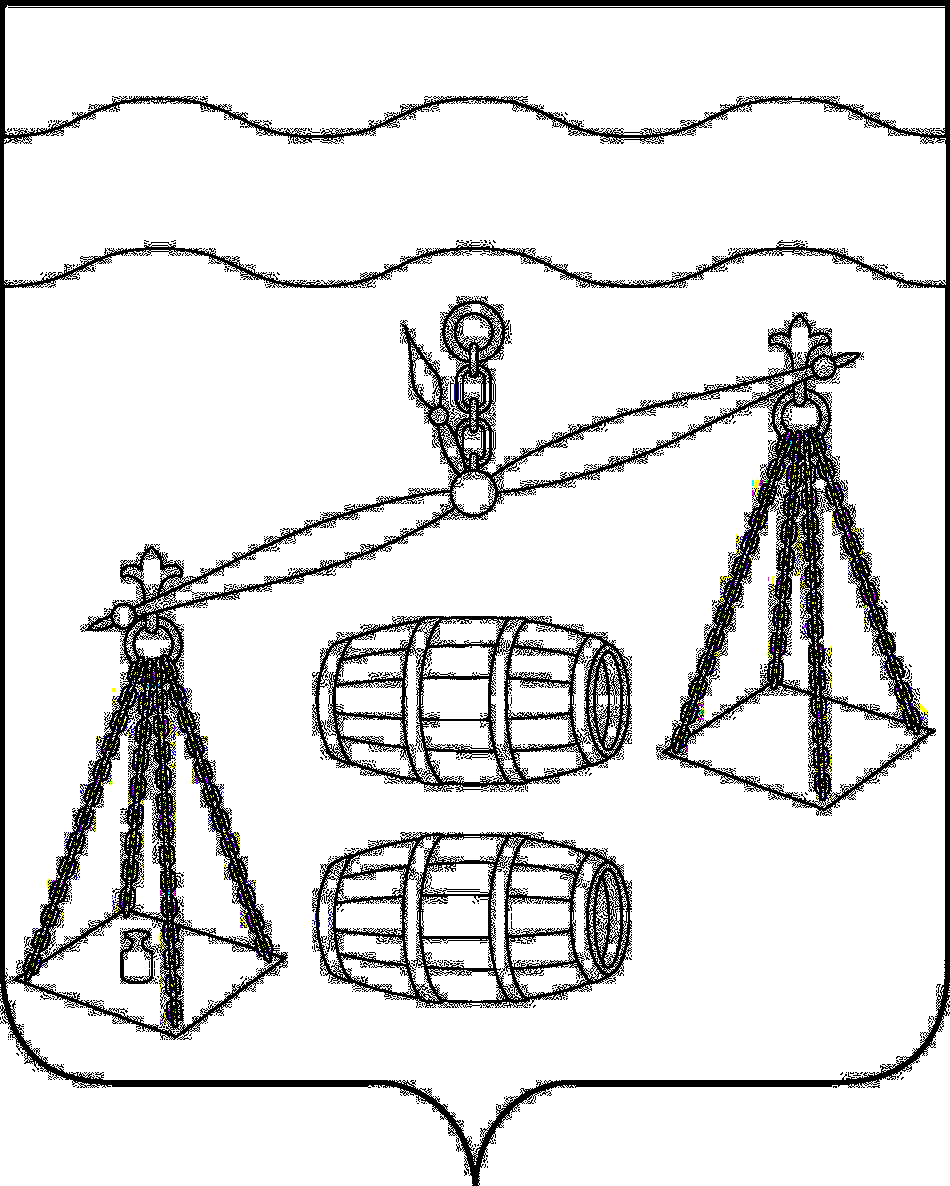 Администрация городского поселения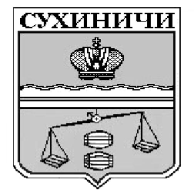 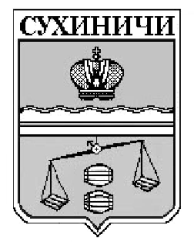 «Поселок Середейский»Сухиничский районКалужская областьП О С Т А Н О В Л Е Н И ЕО внесении изменений в постановление Администрации городского поселения «Поселок Середейский» от 26.06.2019 г.№31«Об утверждении схемы водоотведения муниципального образования городского поселения «Поселок Середейский» Сухиничского района Калужской области в новой редакции»Руководствуясь Федеральным законом от 06.10.2003 года №131-ФЗ «Об общих принципах организации местного самоуправления в Российской Федерации», Федеральным законом от 07.12.2011 года №416-ФЗ «О водоснабжении и водоотведении», Постановлением Правительства Российской Федерации от 05.09.2013 г. №782-ФЗ «О схемах водоснабжения и водоотведения», Уставом городского поселения «Поселок Середейский», администрация городского поселения «Поселок Середейский»ПОСТАНОВЛЯЕТ:1.Актуализировать схему водоснабжения и водоотведения городского поселения «Поселок Середейский», утвержденную постановлением администрации городского поселения «Поселок Середейский» от 26.06.2019 г.№31«Об утверждении схемы водоотведения муниципального образования городского поселения «Поселок Середейский» Сухиничского района Калужской области в новой редакции».1.1.Дополнить главу 2 пункта 1 приложения к постановлению администрации городского поселения «Поселок Середейский» от 26.06.2019 г.№31«Об утверждении схемы водоотведения муниципального образования городского поселения «Поселок Середейский» Сухиничского района Калужской области в новой редакции», подпунктом 2.3. следующего содержания:«2.3. сведения об отнесении централизованной системы водоотведения (канализации) к централизованным системам водоотведения поселения, включающие перечень и описание централизованных систем водоотведения (канализации), отнесенных к централизованным системам водоотведения поселения, в также информацию об очистных сооружениях, на которые поступают сточные воды, отводимые через указанные централизованные системы водоотведения (канализации), о мощности очистных сооружений и применяемых на нихтехнологиях очистки сточных вод, среднегодовом объеме принимаемых сточных вод».1.2. Отнести централизованную систему водоотведения (канализации) городского поселения «Поселок Середейский» к централизованным системам водоотведения поселений в связи с соблюдением совокупности критериев п.4 постановления Правительства Российской Федерации от 31 мая 2019 г. № 691»Об утверждении правил отнесения централизованных систем водоотведения (канализации) к централизованным системам водоотведения поселений или городских округов и о внесении изменений в постановление Правительства Российской Федерации от 5 сентября 2013 г. № 782».2. Настоящее постановление вступает в силу после его официального обнародования.3. Контроль за исполнением настоящего постановления оставляю за собой.Глава администрацииГП «Поселок Середейский»                                                          Л.М.Семеноваот 12.10.2020 г. № 48